Депутаты Земского Собрания Грязовецкого муниципального района четвертого созываИзбирательный округСведения о депутатеИзбирательный округ № 1 (двухмандатный)Образован в границах части муниципального образования Юровское: 
с.Минькино; д.Дор; д.Заречье; д.Захарово; д.Исаково; д.Овинища; д.Ременниково; д.Семейкино; д.Таршино; д.Балагурово;  д.Бокотово; д.Питеримка; д.Панфилово; д.Старое; д.Степково; д.Филиппово; д.Коротыгино; д.Андраково; д.Есюткино; д.Ломок; д.Мошенниково; д.Новоселка; д.Покровское; д.Степурино; д.Анопино; д.Новое; д.Охлюево; д.Слободища; д.Хаймино; д.Юрово; д.Дубовка; д.Дуденево; д.Криводино; д.Мокеево; д.Починок; д.Савкино; д.Троицкое; д.Скородумка.Число избирателей: 2160Трудовая деятельность: 1972–1973 гг. – служба в рядах Советской армии. 
1974–1980 гг. – механик, заместитель директора, директор (с 1977г.) совхоза «Уломский» Череповецкого района. 
1980–1983 гг. – начальник управления сельского хозяйства Грязовецкого райисполкома. 
С 1983 г. по настоящее время – председатель племзавода–колхоза имени 50-летия СССР, и одновременно с 1995 года – председатель колхоза «Покровский». 

Награжден орденом Дружбы народов, орденом Почета. 
Заслуженный работник сельского хозяйства Российской Федерации, 
Почетный гражданин Грязовецкого муниципального района. 
Член Всероссийской политической партии «Единая Россия». 
Член Вологодского регионального политсовета.Избирательный округ № 1 (двухмандатный)Образован в границах части муниципального образования Юровское: 
с.Минькино; д.Дор; д.Заречье; д.Захарово; д.Исаково; д.Овинища; д.Ременниково; д.Семейкино; д.Таршино; д.Балагурово; д.Бокотово; д.Питеримка; д.Панфилово; д.Старое; д.Степково; д.Филиппово; д.Коротыгино; д.Андраково; д.Есюткино; д.Ломок; д.Мошенниково; д.Новоселка; д.Покровское; д.Степурино; д.Анопино; д.Новое; д.Охлюево; д.Слободища; д.Хаймино; д.Юрово; д.Дубовка; д.Дуденево; д.Криводино; д.Мокеево; д.Починок; д.Савкино; д.Троицкое; д.Скородумка.Число избирателей: 2160Трудовая деятельность: 1976–1977 гг. – служба в рядах Советской армии. 
1977–1983 гг. – главный инженер, механик бригады № 2 совхоза «Любомировский» Шекснинского района. 
1983–1988 гг. – преподаватель технических дисциплин В.-Устюгского совхоза-техникума. 
1988–2003 гг. – начальник цеха механизации племзавода–колхоза имени 50-летия СССР. 
С 2003 г. по настоящее время – мастер участка МУП «Грязовецкая Электротеплосеть». 

Выдвинут в порядке самовыдвижения. 
Основание регистрации – подписи избирателей. Избирательный округ № 2 (трехмандатный) Образован в границах муниципального образования Комьянское и муниципального образования Перцевское. Число избирателей: 3022 Трудовая деятельность: 1998–2002 гг. – заведующий мастерскими колхоза им. 50-летия СССР. 
2002–2004 гг. – директор филиала «Русь» ООО Агрофирмы «Северагрогаз». 
С 2004 г. по настоящее время – Племенной завод–колхоз «Аврора»: исполнительный директор, с 2005 года – председатель. 

Член Всероссийской политической партии «Единая Россия». 
Выдвинут Грязовецким местным отделением Всероссийской политической партии «Единая Россия». Избирательный округ № 2 (трехмандатный) Образован в границах муниципального образования Комьянское и муниципального образования Перцевское. Число избирателей: 3022Трудовая деятельность: 1982–2000 гг. – агроном, бригадир растениеводства совхоза «Бушуиха». 
2000–2006 гг. – агроном, инженер по охране труда, противопожарной безопасности и окружающей среды, инженер по охране труда и технике безопасности, и.о. начальника цеха растениеводства ЗАО «Заря плюс». 
С 2006 г. по настоящее время – агроном-кладовщик ЗАО Племзавод «Заря». 

Выдвинута в порядке самовыдвижения. 
Основание регистрации – подписи избирателей. Избирательный округ № 2 (трехмандатный) Образован в границах муниципального образования Комьянское и муниципального образования Перцевское. Число избирателей: 3022Трудовая деятельность: 1986–2007 г. – учитель биологии и химии в Слободской средней школе. 
С 2007 г. по настоящее время – директор МОУ Слободская средняя общеобразовательная школа им. Г.Н. Пономарева. 

Награждена нагрудным знаком «Почетный работник общего образования Российской Федерации», медалью «За вклад в развитие образования». 
Выдвинута в порядке самовыдвижения. 
Основание регистрации – подписи избирателей. Избирательный округ № 3 (двухмандатный) Образован в границах части территории муниципального образования Грязовецкое: 
д.Пирогово; г. Грязовец: ул. Привокзальная нечетные с № 1 по № 27; ул. Волкова нечетные С № 3 по № 27, четные с № 8 по № 20; ул. Маяковского нечетные с № 5 по № 23, четные с № 6 по № 26; ул. Чернышевского нечетные с № 5 по № 33, четные с № 2 по № 30; ул. Коммунистическая нечетные с № 1 по № 21, четные с № 2 по № 30; ул. Революционная нечетные с № 1 по № 19, четные с № 6 по № 18; ул. Победы №№ 1,2; пер. Новый; ул. Самарина; 2-ой Северный переулок №№ 1,3,5,7, №№ 2,4,6,8; 1-ый Северный переулок нечетные с № 9 по № 45, четные с № 24 по № 50; ул. Володарского нечетные с № 1 по № 73, четные с № 2 по № 64; ул. Гагарина нечетные с № 1 по № 65, четные с № 4 по № 66; ул. Обнорского нечетные с № 1 по № 79, четные с № 2 по № 54; пер. Пригородный; ул. Карла Маркса нечетные с № 1 по № 49, четные с № 2 по № 42. Число избирателей: 1996 Трудовая деятельность: 1977–1995 гг. – учитель, заместитель директора по учебно-воспитательной работе средней школы № 2 г. Грязовца.
1995–1999 гг. – заместитель председателя Земского Собрания района; 
С 1999 г. по настоящее время – директор средней общеобразовательной школы № 2 г. Грязовца. 

Заслуженный учитель Российской Федерации. 
Депутат Земского Собрания Грязовецкого муниципального района третьего созыва. 
Член Всероссийской политической партии «Единая Россия». 
Выдвинута Грязовецким местным отделением Всероссийской политической партии «Единая Россия». Избирательный округ № 3 (двухмандатный) Образован в границах части территории муниципального образования Грязовецкое: 
д.Пирогово; г. Грязовец: ул. Привокзальная нечетные с № 1 по № 27; ул. Волкова нечетные С № 3 по № 27, четные с № 8 по № 20; ул. Маяковского нечетные с № 5 по № 23, четные с № 6 по № 26; ул. Чернышевского нечетные с № 5 по № 33, четные с № 2 по № 30; ул. Коммунистическая нечетные с № 1 по № 21, четные с № 2 по № 30; ул. Революционная нечетные с № 1 по № 19, четные с № 6 по № 18; ул. Победы №№ 1,2; пер. Новый; ул. Самарина; 2-ой Северный переулок №№ 1,3,5,7, №№ 2,4,6,8; 1-ый Северный переулок нечетные с № 9 по № 45, четные с № 24 по № 50; ул. Володарского нечетные с № 1 по № 73, четные с № 2 по № 64; ул. Гагарина нечетные с № 1 по № 65, четные с № 4 по № 66; ул. Обнорского нечетные с № 1 по № 79, четные с № 2 по № 54; пер. Пригородный; ул. Карла Маркса нечетные с № 1 по № 49, четные с № 2 по № 42. Число избирателей: 1996 Трудовая деятельность: 1995–1998 гг. – служба в органах внутренних дел Вологодской области; 
1998–2007 гг. – приборист КНП и А, инженер-программист, инженер службы АСУ, А и ТМ Грязовецкого ЛПУ МГ; 
С 2007 г. по настоящее время – главный инженер колхоза «Аврора». 

Выдвинут в порядке самовыдвижения. 
Основание регистрации – подписи избирателей. Избирательный округ № 4 (двухмандатный) Образован в границах части территории муниципального образования Грязовецкое: 
г. Грязовец: дом подстанции; дом при базе РЭС; 2-ой Северный переулок нечетные с № 9 по № 45, четные с № 10 по № 86; 1-ый Северный переулок нечетные с № 47 по № 87, четные с № 52 по № 94; ул. Володарского нечетные с № 75 по № 125, четные с № 68 по № 108; ул. Гагарина нечетные с № 67 по № 107, четные с № 74 по № 98; ул. Обнорского нечетные с № 81 по № 119, четные с № 56 по № 92; ул. Карла Маркса нечетные с № 51 по № 89, четные с № 56 по № 106; ул. Комсомольская нечетные с № 59 по № 79, четные с № 70 по № 82; ул. Гражданская нечетные с № 33 по № 69, четные с № 34 по № 80; ул. Победы нечетные с № 3 по № 51, четные с № 4 по № 44; пр. Ленина нечетные с № 5 по № 77, четные с № 4 по № 56, ул. Советская нечетные с № 1 по № 107, четные с № 2 по № 96; ул. Горького нечетные с № 1 по № 93, четные с № 2 по № 86; ул. Соколовская; пер. Восточный; ул. Румянцевой нечетные с № 31 по № 47; ул. Урицкого нечетные с № 51 по № 75, четные с № 46 по № 82, ул.Дальняя. Число избирателей: 2146Трудовая деятельность: 2000– 2001 гг. – врач интерна кафедры терапии ФПК ППСЗ Ярославской государственной медицинской академии. 
2001– 2007 гг. – врач терапевт МУ «Центральная больница Грязовецкого муниципального района». 
2007– 2008 гг. – заместитель главного врача по медицинским вопросам. 
С 2008 г. по настоящее время – работает главным врачом больницы, совмещая обязанности врача-терапевта стационара. 

Выдвинут в порядке самовыдвижения. 
Основание регистрации – подписи избирателей.Избирательный округ № 4 (двухмандатный) Образован в границах части территории муниципального образования Грязовецкое: 
г. Грязовец: дом подстанции; дом при базе РЭС; 2-ой Северный переулок нечетные с № 9 по № 45, четные с № 10 по № 86; 1-ый Северный переулок нечетные с № 47 по № 87, четные с № 52 по № 94; ул. Володарского нечетные с № 75 по № 125, четные с № 68 по № 108; ул. Гагарина нечетные с № 67 по № 107, четные с № 74 по № 98; ул. Обнорского нечетные с № 81 по № 119, четные с № 56 по № 92; ул. Карла Маркса нечетные с № 51 по № 89, четные с № 56 по № 106; ул. Комсомольская нечетные с № 59 по № 79, четные с № 70 по № 82; ул. Гражданская нечетные с № 33 по № 69, четные с № 34 по № 80; ул. Победы нечетные с № 3 по № 51, четные с № 4 по № 44; пр. Ленина нечетные с № 5 по № 77, четные с № 4 по № 56, ул. Советская нечетные с № 1 по № 107, четные с № 2 по № 96; ул. Горького нечетные с № 1 по № 93, четные с № 2 по № 86; ул. Соколовская; пер. Восточный; ул. Румянцевой нечетные с № 31 по № 47; ул. Урицкого нечетные с № 51 по № 75, четные с № 46 по № 82, ул.Дальняя. 
Число избирателей: 2146 Трудовая деятельность: 1969–1972 гг. – фельдшер пункта скорой помощи. 
1972–1975 гг. – заведующий организационным отделом РК ВЛКСМ. 
1975–1985 гг. – инженер по трудоемким процессам совхоза «Грязовецкий». 
1985 г. – директор совхоза «Грязовецкий». 
1992 г. – председатель КСП «Грязовецкое». 
1994–1998 гг. – заместитель генерального директора АОЗТ племзавод «Заря». 
С 1998 г. по настоящее время – председатель Совета Грязовецкого ГОРПО. 

Депутат Земского Собрания Грязовецкого муниципального района третьего созыва. 
Выдвинут Грязовецким местным отделением Всероссийской политической партии «Единая Россия».Избирательный округ № 5 (одномандатный) Образован в границах части территории муниципального образования Грязовецкое: ул. Пылаевых нечетные с № 21 по № 33, № 46; ул. Беляева нечетные с № 31 по № 59, четные с № 30 по № 54; ул. Румянцевой четные с № 32 по № 46; пр. Ленина нечетные с № 83 по 103, четные с № 82 по № 118; ул. Советская нечетные с № 111 по № 119, четные с № 98 по № 106, д.120; ул. Горького нечетные с № 95 по № 109, четные с № 88 по № 94. 
Число избирателей: 1129Трудовая деятельность: 1982–1992 гг. – служба в Вооруженных Силах на должностях офицерского состава. 
1992–2001 гг. – прохождение непрерывной службы в Грязовецком РОВД Вологодской области. 
С 2001 г. по настоящее время – начальник режимно-охранного подразделения службы безопасности ООО «Северагрогаз». 

Член политической партии «Патриоты России». 
Выдвинут в порядке самовыдвижения. 
Зарегистрирован на основании подписей избирателей.Избирательный округ № 6 (одномандатный) Образован в границах части территории муниципального образования Грязовецкое: 
г.Грязовец: ул. Студенческая №№ 23,27,29; ул. Пылаевых нечетные с № 35 по № 49, четные с № 48 по № 52; ул. Октябрьская нечетные с № 19 по № 27, четные с № 24 по № 40; ул. Советская нечетные с № 121 по № 145, четные с № 108 по № 114; ул. Горького нечетные с № 111 по № 121, четные с № 96 по № 116. 
Число избирателей: 1106Трудовая деятельность: 1985–1987 гг. – работа на Ярославской городской станции скорой медицинской помощи. 
1987–1991 гг. – зав. отделением скорой медицинской помощи Грязовецкой ЦРБ. 
1991–2007 гг. – заместитель главного врача, главный врач Грязовецкой ЦРБ. 
С 2007 г. по настоящее время – врач невролог поликлиники МУ «Центральная больница Грязовецкого муниципального района». 

Депутат Земского Собрания Грязовецкого муниципального района второго и третьего созывов. 
Выдвинут в порядке самовыдвижения. Основание регистрации – подписи избирателей.Избирательный округ № 7 (двухмандатный) Образован в границах части территории муниципального образования Грязовецкое: 
г. Грязовец: пр.Ленина нечетные с № 107 по № 111, №115, четные с № 120 по № 166; ул. Молодежная нечетные с № 3 по № 19, четные с № 2 по № 12; ул. Студенческая №№ 30,32,34,36; ул. Газовиков нечетные с № 15 по № 35, четные с № 12 по № 38; пер. Дружининского; ул.Дачная. 
Число избирателей: 1958Трудовая деятельность: 1992 г. – работа в Грязовецком ЛПУ МГ. 
1992–1994 гг. – служба в рядах Российской Армии. 
1994–2008 гг. – работа в Грязовецком ЛПУ МГ. 
С 2001 г. – осуществление предпринимательской деятельности. 

Депутат Земского Собрания Грязовецкого муниципального района третьего созыва. 
Член Всероссийской политической партии «Единая Россия». 
Выдвинут в порядке самовыдвижения. 
Основание регистрации – подписи избирателей.Избирательный округ № 7 (двухмандатный) Образован в границах части территории муниципального образования Грязовецкое: 
г. Грязовец: пр.Ленина нечетные с № 107 по № 111, №115, четные с № 120 по № 166; ул. Молодежная нечетные с № 3 по № 19, четные с № 2 по № 12; ул. Студенческая №№ 30,32,34,36; ул. Газовиков нечетные с № 15 по № 35, четные с № 12 по № 38; пер. Дружининского; ул.Дачная. 
Число избирателей: 1958Трудовая деятельность: 1975–1977 гг. – служба в Советской Армии. 
1977–1984 гг. – инженер-энергетик комбината «Онега». 
1984–1992 гг. – служба в органах внутренних дел. 
1992–1999 гг. – главный инженер – зам. директора комбината «Онега». 
С 1999 г. по настоящее время – директор комбината «Онега». 

Член Всероссийской политической партии «Единая Россия» 
Выдвинут Грязовецким местным отделением Всероссийской политической партии «Единая Россия».Избирательный округ № 8 (одномандатный) Образован в границах части территории муниципального образования Грязовецкое: 
г. Грязовец: ул. Коммунистическая нечетные с № 25 по № 49; четные с № 42 по № 46; ул. Революционная нечетные – с № 25 по № 37, с № 51 по 71; четные с № 20 по № 46, с № 60 по № 100; пер. Южный; ул. Победы нечетные с № 55 по № 113; четные с № 50 по № 114; пр.Ленина четные с № 58 по № 80; ул. Комсомольская нечетные с № 41 по № 45, четные с № 40 по № 52; ул. Урицкого нечетные с № 23 по № 37; четные с № 8 по № 40; дом воинской части (без номера); ул. Гражданская нечетные с № 1 по № 31, четные с № 2 по № 30; ул. Румянцевой нечетные с № 1 по № 27, четные с № 20 по № 28; ул. Беляева нечетные с № 23 по № 29, четные с № 6 по № 28; ул. Октябрьская нечетные с № 3 по № 17, четные с № 10 по 26; ул. Пылаевых нечетные с № 1 по № 19, четные с № 4 по 18; пер. Солнечный; ул. Студенческая нечетные с № 15 по № 21, четные с № 10 по № 20; пер. Кедровый; пер.Светлый; ул. Газовиков нечетные с № 1 по № 13; четные с № 2 по №10; пер.Зеленый. 
Число избирателей: 1080Трудовая деятельность: 1985–1989 гг. – участковый врач терапевт Центральной районной больницы г. Грязовца. 
1989–2007 гг. – заведующий терапевтическим отделением – врач терапевт Грязовецкой ЦРБ. 
С 2007 года по настоящее время – заведующий терапевтическим отделением поликлиники Муниципального учреждения «Центральная больница Грязовецкого муниципального района». 

Выдвинут в порядке самовыдвижения. 
Основание регистрации – подписи избирателей.Избирательный округ № 9 (одномандатный) Образован в границах части территории муниципального образования Грязовецкое: 
г. Грязовец: ул.Лесная; пер. Лесной; ул. Урицкого № 4, № 6; нечетные с № 1 по № 21; ул.Беляева нечетные с № 3 по № 13; № 4; ул.Коммунистическая нечетные с № 51 по № 65, четные с № 34 по № 40; пер. Коммунистический, ул. Румянцева четные с № 4 по № 18; ул. Революционная четные с № 48 по № 58, № 41; ул. Комсомольская нечетные с № 1 по № 39, четные с № 2 по № 38; ул.Волкова №№ 29,29а, № 22; ул.Маяковского №№ 30,31,32,34,36; ул.Чернышевского нечетные с № 35 по № 41, четные с № 32 по № 40; ул.Октябрьская № 6, 8, 8А. 
Число избирателей: 1123Трудовая деятельность: 1988–1989 гг. – служба в рядах Советской Армии. 
1989–1993 гг. – учеба в Ленинградском сельскохозяйственном институте. 
1993–1995 гг. – мастер предприятия «Грязовецдорстрой». 
С 1995 г. по настоящее время – главный инженер. 

Выдвинут в порядке самовыдвижения. 
Основание регистрации – подписи избирателей.Избирательный округ № 10 (двухмандатный) Образован в границах части территорий муниципальных образований: – муниципального образования Ростиловское: м.Корнильево; д.Горка; д.Запрудново; д.Скоморохово; р-д Скоморохово; д.Дворец; д.Крестовка; д.Талица; д.Корнильевская Слобода; 
– муниципального образования Юровское: д.Барское; д.Брагино; д.Васюково; д.Воздвиженское; д.Дьяково; д.Желоминино; д.Зажолка; д.Заречье; д.Кобяково; д.Кокарево; д.Костино; д.Куземкино; д.Плющево; д.Погиблово; д.Покровское; д.Прокопьево; д.Старово; д.Фетинино; с.Чернецкое; д.Шильмяшево; д.Шираково; 
– муниципального образования Грязовецкое: д.Свистуново, г. Грязовец: пр. Ленина дома №107А, №109А, 115А (вагончики); № 113, №168, № 170, №172, №174, № 176; ул. Заводская; ул. Юбилейная; ул. Мира; ул. Дружбы; ул. Строителей; ул. Рабочая; ул. Новая; ул. 1-я Завокзальная; ул. 2-я Завокзальная; ул. Привокзальная четные с № 2 по № 14. 
Число избирателей: 1963Трудовая деятельность: 1985 г. – зав. машинным двором совхоза «Сидоровский». 
1985–1987 гг. – служба в рядах Советской Армии. 
1987–1988 гг. – инженер-механик совхоза «Сидоровский». 
1988–1994 гг. – главный инженер – инженер по коммунальному газовому хозяйству совхоза «Покровский». 
1994–1996 гг. – заместитель директора АОЗТ «Грязовецкий АРЗ». 
1996–2005 гг. – директор МП «Водоканал». 
С 2005 г. по настоящее время – заместитель генерального директора ООО «Водосток; генеральный директор ООО «Строймонтажсети». 

Депутат Земского Собрания Грязовецкого муниципального района третьего созыва. 
Выдвинут Грязовецким местным отделением Всероссийской политической партии «Единая Россия».Избирательный округ № 10 (двухмандатный) Образован в границах части территорий муниципальных образований: 
– муниципального образования Ростиловское: м.Корнильево; д.Горка; д.Запрудново; д.Скоморохово; р-д Скоморохово; д.Дворец; д.Крестовка; д.Талица; д.Корнильевская Слобода; 
– муниципального образования Юровское: д.Барское; д.Брагино; д.Васюково; д.Воздвиженское; д.Дьяково; д.Желоминино; д.Зажолка; д.Заречье; д.Кобяково; д.Кокарево; д.Костино; д.Куземкино; д.Плющево; д.Погиблово; д.Покровское; д.Прокопьево; д.Старово; д.Фетинино; с.Чернецкое; д.Шильмяшево; д.Шираково; 
– муниципального образования Грязовецкое: д.Свистуново, г. Грязовец: пр. Ленина дома №107А, №109А, 115А (вагончики); № 113, №168, № 170, №172, №174, № 176; ул. Заводская; ул. Юбилейная; ул. Мира; ул. Дружбы; ул. Строителей; ул. Рабочая; ул. Новая; ул. 1-я Завокзальная; ул. 2-я Завокзальная; ул. Привокзальная четные с № 2 по № 14. 
Число избирателей: 1963Трудовая деятельность: 2000–2002 гг. – ЧП Соколов С.Г., бухгалтер. 
2002–2003 гг. – ООО АКФ «Баланс – В», помощник аудитора. 
2003–2004 гг. – ООО «Информ – Аудит», аудитор. 
2004–2006 гг. – Вологодское отделение Акционерного коммерческого Сберегательного банка Российской Федерации (ОАО), кассир, инспектор по кредитованию Грязовецкого отделения № 4074. 
2006–2011гг. – Вологодское отделение № 8638 Акционерного коммерческого Сберегательного банка Российской Федерации (ОАО), инспектор сектора кредитования физических лиц дополнительного офиса № 8638/061. 
2011–2012 гг. – Агенство г. Грязовец Вологодского филиала ООО "Росгосстрах", руководитель. 
С 2012 г. по настоящее время – ОАО КБ "Севергазбанк", управляющий ДО №9 Вологодской региональной дирекции. 

Выдвинута в порядке самовыдвижения. 
Основание регистрации – подписи избирателей. Избирательный округ № 11 (двухмандатный) Образован в границах: муниципального образования Фроловское; части территории муниципального образования Ростиловское: 
д.Ростилово; д.Скородумка; д.Студенец; д.Большое Косиково; д.Никола-Пенье; д.Осиновица; д.Подсосенье; с.Юношеское; д.Басаргино; п.Льнозавод; д.Сидоровское; д.Дядинское; д.Тимонино; д.Боброво; д.Высоково; д.Ермолино; д.Початково; д.Дор; д.Мартяково; д.Мышкино; д.Свининино; д.Кокарево; д.Спас-Нурма; д.Лукино; д.Заемье; д.Половоз; д.Звягино; д.Обнорская Слобода; д.Абанино; д.Сопелкино; д.Дмитриево; д.Ситниково; д.Поповкино; д.Кебас; д.Шабаново; д.Осомово. 
Число избирателей: 1982Трудовая деятельность: 1981–1982 гг. – главный бухгалтер колхоза им. В.И.Ленина. 
1982–1992 гг. – экономист, главный экономист совхоза «Ростиловский». 
1992–2005 гг. – главный экономист КСП «Ростиловский». 
2005–2007 гг. – директор, главный экономист ОАО «Ростиловский». 
С 2008 г. по настоящее время – заместитель директора по финансам и экономике ОАО «Ростиловский». 

Член Всероссийской политической партии «Единая Россия» 
Выдвинута Грязовецким местным отделением Всероссийской политической партии «Единая Россия».Избирательный округ № 11 (двухмандатный) Образован в границах: – муниципального образования Фроловское; – части территории муниципального образования Ростиловское:д.Ростилово; д.Скородумка; д.Студенец; д.Большое Косиково; д.Никола-Пенье; д.Осиновица; д.Подсосенье; с.Юношеское; д.Басаргино; п.Льнозавод; д.Сидоровское; д.Дядинское; д.Тимонино; д.Боброво; д.Высоково; д.Ермолино; д.Початково; д.Дор; д.Мартяково; д.Мышкино; д.Свининино; д.Кокарево; д.Спас-Нурма; д.Лукино; д.Заемье; д.Половоз; д.Звягино; д.Обнорская Слобода; д.Абанино; д.Сопелкино; д.Дмитриево; д.Ситниково; д.Поповкино; д.Кебас; д.Шабаново; д.Осомово. Число избирателей: 1982Трудовая деятельность: 1981–1992 гг. – воспитатель детского сада совхоза «Согласие». 
1992–2001 гг. – воспитатель детского сада Фроловского сельского Совета. 
2001–2004 гг. – продавец в магазине д. Фрол МУП «Заготпромторг». 
С 2004 г. по настоящее время – заведующая отделом по работе с детьми БУК «Фроловской сельский Дом культуры». 

Выдвинута в порядке самовыдвижения. 
Основание регистрации – подписи избирателей.Избирательный округ № 12 (одномандатный) Образован в границах муниципального образования Плосковское. 
Число избирателей: 966Трудовая деятельность: 1967–1969 гг. – бухгалтер совхоза «Минькино». 
1969–1973 гг. – работа в Грязовецком комбинате бытового обслуживания населения. 
1973–1994 гг. – главный бухгалтер в Коопзаготпроме Грязовецкого райпотребсоюза. 
С 1995 г. по настоящее время – генеральный директор ОАО «Заготпромторг». 
С 2000 г. по настоящее время – председатель СА (колхоз) им. Калинина. 

Депутат Земского Собрания Грязовецкого муниципального района третьего созыва. 
Выдвинута Грязовецким местным отделением Всероссийской политической партии «Единая Россия».Избирательный округ № 13 (одномандатный) Образован в границах муниципального образования Лежское 
Число избирателей: 1077Трудовая деятельность: 1991–1992 гг. – служба в Российской армии. 
1996–1997 гг. – токарь-полуавтоматчик АООТ «Вологодский подшипниковый завод». 
С 1997 г. по настоящее время – учитель физической культуры МОУ «Лежская средняя общеобразовательная школа». 

Выдвинут в порядке самовыдвижения. 
Основание регистрации – подписи избирателей.Избирательный округ № 14 (одномандатный) Образован в границах муниципального образования Сидоровское и части территории муниципального образования Вохтожское: х.Глубокое Число избирателей: 910Трудовая деятельность: 1979–1981 гг. – служба в рядах Советской Армии. 
1981–1991 гг. – инженер, заместитель директора комбината «Онега». 
Май 1991г. – председатель городского Совета народных депутатов. 
Декабрь 1991г. – глава администрации г. Грязовца. 
1997 г. – первый заместитель главы администрации района. 
2003–2009 гг. – глава администрации Грязовецкого муниципального района. 
2005 г. – присвоен квалификационный разряд «Действительный муниципальный советник 1-го класса». 
С 2009 г. по настоящее время – глава Грязовецкого муниципального района. 

Член Всероссийской политической партии «Единая Россия». 
Выдвинут Грязовецким местным отделением Всероссийской политической партии «Единая Россия».Избирательный округ № 15 (трехмандатный) Образован в границах части территории муниципального образования Вохтожское: 
д.Тарасово, х.Каргино, х.Исады, д.Чухарица; железнодорожная будка 680 км; пос.Вохтога: ул.8 Марта; ул.Домостроителей; ул.Железнодорожная нечетные с № 1 по № 39, четные с № 2 по № 78; ул.Заболотная нечетные с № 1 по № 21, четные с № 2 по № 24; ул.Заречная; ул.Клубная; ул.Колхозная   нечетные с № 1 по № 101, четные с № 2 по № 50, четные с № 58 по № 68, № 107, № 109, № 109А, № 111; ул.Левинская с № 1 по № 25; ул.Лесная нечетные с № 1по № 39, четные с № 2 по № 36; ул.Набережная; ул.Новая нечетные с № 1 по № 53, четные с № 2 по № 40; ул.Октябрьская нечетные с № 1 по № 43, четные с № 2 по № 44; ул.Первомайская нечетные с № 1 по № 41, четные с № 2 по № 46; ул.Профсоюзная; ул.Свободы; ул.Советская; ул.Южная; переулки Железнодорожный, Колхозный, Литейный, Свободы, Советский, Совхозный; Южный; ул.Дальняя; ул.Дачная; ул.Кооперативная, ул.Луговая; ул.Ольховая; ул.Парковая; ул.Полевая; ул.Садовая; ул.Сосновая; пер.Дачный. 
Число избирателей: 3093Трудовая деятельность: 1973–1992 гг. – работа в совхозе «Демьяновский» на разных должностях от бухгалтера до главного бухгалтера. 
1992–1994 гг. – бухгалтер, с 1994 г. – начальник планово-бухгалтерской службы Монзенского домостроительного комбината 
1994–1998 гг. – работа на разных должностях: от начальника планово-бухгалтерской службы до председателя агрофирма «Демьяново». 
1999–2007 гг. – главный бухгалтер колхоза «Демьяновский». 
С 2007 г. по настоящее время – работает в СПК «Новая Вохтога».Избирательный округ № 15 (трехмандатный) Образован в границах части территории муниципального образования Вохтожское: 
д.Тарасово, х.Каргино, х.Исады, д.Чухарица; железнодорожная будка 680 км; пос.Вохтога: ул.8 Марта; ул.Домостроителей; ул.Железнодорожная нечетные с № 1 по № 39, четные с № 2 по № 78; ул.Заболотная нечетные с № 1 по № 21, четные с № 2 по № 24; ул.Заречная; ул.Клубная; ул.Колхозная   нечетные с № 1 по № 101, четные с № 2 по № 50, четные с № 58 по № 68, № 107, № 109, № 109А, № 111; ул.Левинская с № 1 по № 25; ул.Лесная нечетные с № 1по № 39, четные с № 2 по № 36; ул.Набережная; ул.Новая нечетные с № 1 по № 53, четные с № 2 по № 40; ул.Октябрьская нечетные с № 1 по № 43, четные с № 2 по № 44; ул.Первомайская нечетные с № 1 по № 41, четные с № 2 по № 46; ул.Профсоюзная; ул.Свободы; ул.Советская; ул.Южная; переулки Железнодорожный, Колхозный, Литейный, Свободы, Советский, Совхозный; Южный; ул.Дальняя; ул.Дачная; ул.Кооперативная, ул.Луговая; ул.Ольховая; ул.Парковая; ул.Полевая; ул.Садовая; ул.Сосновая; пер.Дачный. 
Число избирателей: 3093 Трудовая деятельность: 1992–1993 гг. – воспитатель детского сада «Чебурашка» Монзенского домостроительного комбината. 
1993–1994 гг. – воспитатель ясли-сад № 18 Управления образования администрации Грязовецкого района. 
1993–1997 г. – музыкальный руководитель. 
2004г. – воспитатель 
2004г. – социальный работник отделения социальной помощи № 6 по администрации в МУ «Центр социального обслуживания населения». 
2004–2007 гг. – исполняющая обязанности заведующей отделением социальной помощи № 6. 
С 2007 г. по настоящее время – заместитель директора. 

Выдвинута в порядке самовыдвижения. 
Основание регистрации – подписи избирателей.Избирательный округ № 15 (трехмандатный) Образован в границах части территории муниципального образования Вохтожское: 
д.Тарасово, х.Каргино, х.Исады, д.Чухарица; железнодорожная будка 680 км; пос.Вохтога: ул.8 Марта; ул.Домостроителей; ул.Железнодорожная нечетные с № 1 по № 39, четные с № 2 по № 78; ул.Заболотная нечетные с № 1 по № 21, четные с № 2 по № 24; ул.Заречная; ул.Клубная; ул.Колхозная   нечетные с № 1 по № 101, четные с № 2 по № 50, четные с № 58 по № 68, № 107, № 109, № 109А, № 111; ул.Левинская с № 1 по № 25; ул.Лесная нечетные с № 1по № 39, четные с № 2 по № 36; ул.Набережная; ул.Новая нечетные с № 1 по № 53, четные с № 2 по № 40; ул.Октябрьская нечетные с № 1 по № 43, четные с № 2 по № 44; ул.Первомайская нечетные с № 1 по № 41, четные с № 2 по № 46; ул.Профсоюзная; ул.Свободы; ул.Советская; ул.Южная; переулки Железнодорожный, Колхозный, Литейный, Свободы, Советский, Совхозный; Южный; ул.Дальняя; ул.Дачная; ул.Кооперативная, ул.Луговая; ул.Ольховая; ул.Парковая; ул.Полевая; ул.Садовая; ул.Сосновая; пер.Дачный. 
Число избирателей: 3093 Трудовая деятельность: 1993 г. – учитель географии-биологии Вохтожской средней школы № 2. 
2006 г. – присвоена первая квалификационная категория по должности «учитель». 

Выдвинута в порядке самовыдвижения. 
Основание регистрации – подписи избирателей.Избирательный округ № 16 (трехмандатный) Образован в границах части территории муниципального образования Вохтожское: 
пос.Вохтога: ул.Линейная, ул.Пролетарская; ул.Юбилейная №№ 3, 9; четные с № 8 по № 22, нечетные с № 15 по № 21; ул. Пионерская, пер Пионерский, ул.Школьная; ул.Железнодорожная нечетные с № 41 по № 83, четные с № 80 по № 86; ул.Заболотная нечетные с № 23 по № 41, четные с № 26 по № 48; ул.Заводская; ул.Левинская с № 26 по № 34; ул.Лесная № 38, нечетные с № 41 по № 45; ул.Новая нечетные с № 55 по № 69, четные с № 42 по № 54; ул.Октябрьская нечетные с № 45 по № 67, четные с № 46 по № 68; ул.Первомайская нечетные с № 43 по № 47, четные с № 48 по № 52; ул.Рабочая; ул.Северная; ул.24 партсъезда; ул.Комсомольская; ул.Ленина; ул.Молодежная; ул.Строителей. 
Число избирателей: 3097Трудовая деятельность: 1966–1967 гг. – рабочий пути на Монзенской железнодорожной ветке. 
1967–1969 гг. – работа на Монзенском ДСК на разных должностях. 
1969–1971 гг. – служба в рядах Советской армии. 
1986–1994 гг. – председатель профсоюзного комитета Монзенского домостроительного комбината. 
1994–2000 гг. – работал в АО «Монзенский деревообрабатывающий комбинат» на разных должностях от заместителя генерального директора до коммерческого директора. 
2000–2001 гг. – начальник службы социального развития ООО «Монзенский деревообрабатывающий комбинат». 
2001 г. – председатель первичной профсоюзной организации ООО «Монзенский ДОК». 

Выдвинут в порядке самовыдвижения. 
Основание регистрации – подписи избирателей.Избирательный округ № 16 (трехмандатный) Образован в границах части территории муниципального образования Вохтожское: 
пос.Вохтога: ул.Линейная, ул.Пролетарская; ул.Юбилейная №№ 3, 9; четные с № 8 по № 22, нечетные с № 15 по № 21; ул. Пионерская, пер Пионерский, ул.Школьная; ул.Железнодорожная нечетные с № 41 по № 83, четные с № 80 по № 86; ул.Заболотная нечетные с № 23 по № 41, четные с № 26 по № 48; ул.Заводская; ул.Левинская с № 26 по № 34; ул.Лесная № 38, нечетные с № 41 по № 45; ул.Новая нечетные с № 55 по № 69, четные с № 42 по № 54; ул.Октябрьская нечетные с № 45 по № 67, четные с № 46 по № 68; ул.Первомайская нечетные с № 43 по № 47, четные с № 48 по № 52; ул.Рабочая; ул.Северная; ул.24 партсъезда; ул.Комсомольская; ул.Ленина; ул.Молодежная; ул.Строителей. 
Число избирателей: 3097Трудовая деятельность: 1986–1992 гг. – водитель, контролер технического состояния автотранспортных средств Вологодской автоколонны 1116. 
1992–2004 гг. – директор Грязовецкого АТП. 
С 2004 года по настоящее время – генеральный директор ОАО «Грязовецкое АТП». 

Депутат Земского Собрания Грязовецкого муниципального района третьего созыва. 
Выдвинут Грязовецким местным отделением Всероссийской политической партии «Единая Россия».Избирательный округ № 16 (трехмандатный) Образован в границах части территории муниципального образования Вохтожское: 
пос.Вохтога: ул.Линейная, ул.Пролетарская; ул.Юбилейная №№ 3, 9; четные с № 8 по № 22, нечетные с № 15 по № 21; ул. Пионерская, пер Пионерский, ул.Школьная; ул.Железнодорожная нечетные с № 41 по № 83, четные с № 80 по № 86; ул.Заболотная нечетные с № 23 по № 41, четные с № 26 по № 48; ул.Заводская; ул.Левинская с № 26 по № 34; ул.Лесная № 38, нечетные с № 41 по № 45; ул.Новая нечетные с № 55 по № 69, четные с № 42 по № 54; ул.Октябрьская нечетные с № 45 по № 67, четные с № 46 по № 68; ул.Первомайская нечетные с № 43 по № 47, четные с № 48 по № 52; ул.Рабочая; ул.Северная; ул.24 партсъезда; ул.Комсомольская; ул.Ленина; ул.Молодежная; ул.Строителей. 
Число избирателей: 3097Трудовая деятельность: 1990–1992 гг. – служба в рядах Российской армии. 
С 1994 г. работает в АО «Монзенский деревообрабатывающий комбинат» на различных должностях. 
С 2005 г. по настоящее время – старший мастер. 

Выдвинут в порядке самовыдвижения. 
Основание регистрации – подписи избирателей.Избирательный округ № 17 (одномандатный) 

Образован в границах муниципальных образований: – муниципального образования Каменское; – части территории муниципального образования Вохтожское: д.Антипино; д.Ваганово; д.Вохтога; д.Дресвище; д.Елховка; разъезд Лукино; д.Черновка; д.Аксеново, д.Афанасково, д.Белово, д.Верхняя Пустынь, д.Комарово, д.Корючево, д.Михалково, д.Нижняя Пустынь, д.Никольское, разъезд Подбережский, д.Родионово, д.Строево, д.Целенниково; д.Богданово; д.Васильевка; д.Восья; д.Демьяново; д.Каменка; д.Липихино; д.Лысово; д.Меленка; п.Монза, д.Муниково; д.Орлово; д.Путилово; д.Становое; п.18 км. 
Число избирателей: 1074Трудовая деятельность: 1982–1984 гг. – служба в рядах Советской армии. 
1986–1994 гг. – работа в совхозе «Ростиловский» на разных должностях. 
1994–1995 гг. – техник по технике безопасности Грязовецкого ЛПУ МГ ПО «Севергазпром». 
1995–2008 гг. – начальник Грязовецкого режимно-охранного подразделения службы безопасности предприятия «Севергазпром». 
С 2008 г. по настоящее время – специалист гражданской обороны Грязовецкого ЛПУ МГ ООО "Газпром трансгаз Ухта" ОАО "Газпром". 

Член Всероссийской политической партии "Единая Россия". 
Выдвинут Грязовецким местным отделением Всероссийской политической партии "Единая Россия".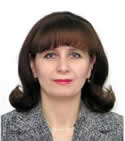 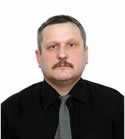 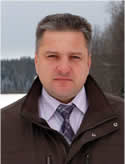 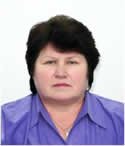 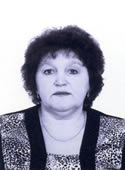 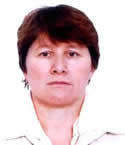 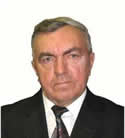 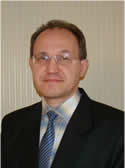 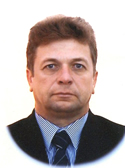 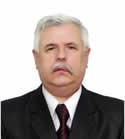 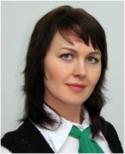 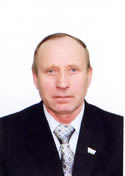 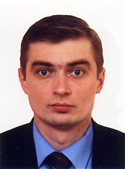 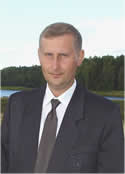 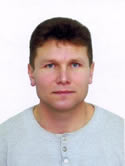 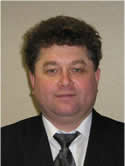 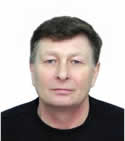 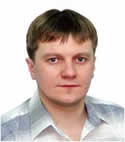 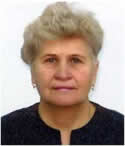 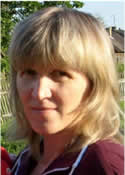 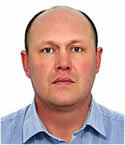 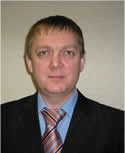 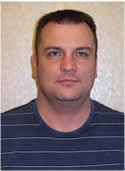 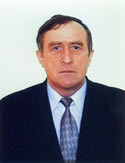 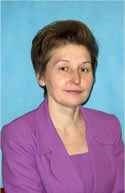 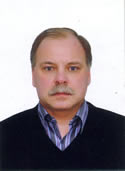 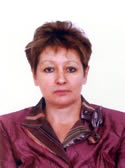 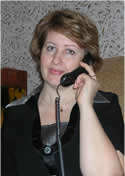 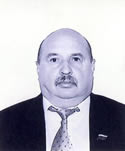 